* Meie lasteaed osaleb Euroopa Liidu poolt rahaliselt toetatavas üleeuroopalises koolikavas                                                 ** Seoses laste arvu muutumisega võimalikud menüüs muudatused*** Toidus sisalduvate allergeenide kohta võib lisainfot küsida tervishoiutöötajalt või laohoidjaltEsmaspäev 28.01.2019Hommikusöök:    Keedetud makaronid võiga                               Juust                              TeePuuviljapaus:      Õun*Lõunasöök:         Läätsesupp maitserohelisega                              Täistera rukkileib                             Hautatud v.kapsas hakkliha-ja                             riisiga (hapukoorega)Õhtuoode:           Vahustatud kohupiim                             Maasikatoormoos                             Piim*                              Värske puuvili                                                                                                                                Neljapäev 31.01.2019Hommikusöök:     Odratangupuder võiga                                 Sai võiga ja v.kurgiga                                Marjakompott  Puuviljapaus:        KiiviLõunasöök:            Juurviljasupp hapukoorega                                 Peenleib                                  Pikkpoiss kalast                                Sõmer riis võiga                                Peedisalat toiduõligaÕhtuoode:              Kartuli-porgandipüree võiga, leib                                Hiinakapsa-tomatisalat toiduõliga                                 Keefir*                                Värske puuvili                         Teisipäev 29.01.2019Hommikusöök:    Hirsipuder võiga                               Sepik võiga                              Kakaojook piimagaPuuviljapaus:       BanaanLõunasöök:           Kalasupp hapukoorega                               Seemneleib                               Hakklihakotlet                               Kartulipüree võiga                               Kapsa-porgandisalat toiduõligaÕhtuoode:             Naturaalne omlett                               Võleib                               Piim*                               Värske puuvili                             Reede 01.02.2019Hommikusöök:       Seitsmeviljahelbepuder võiga                                 Banaanitoormoos                                 Piim*Puuviljapaus:         Pirn*Lõunasöök:             Rassolnik maitserohelise ja hapukoorega                                  Täistera rukkileib                                 Tatrahautis hakkliha-ja porgandiga                                 Värske salat hapukooregaÕhtuoode:               Mannakook õunaga                                 Piim*                                 Värske puuviliKolmapäev 30.01.2019Hommikusöök:    Kaerahelbepuder võiga                                Vaarikatoormoos                               Piim*Puuviljapaus:       MandariinLõunasöök:          Kana-nuudlisupp  maitserohelisega                              Täistera rukkileib                               Hautatud köögiviljad lihaga                              Tomati-paprikasalat hapukooregaÕhtuoode:            Kohupiima-rosinavormiroog                              Mahlakissell täismahlast                              Värske puuvili               NÄDALAMENÜÜ 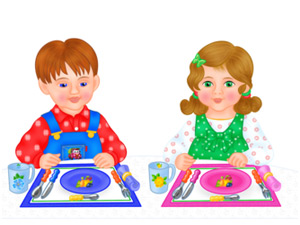 